ATOS DA REITORIA – BOLETIM INTERNO N° 05 DE 15.03.2021RESOLUÇÕESO Reitor da Universidade Federal do Estado do Rio de       Janeiro (UNIRIO), no uso das atribuições que lhe foram conferidas pelas normas estatutárias e regimentais, RESOLVE promulgar,          ad referendum do Conselho de Ensino, Pesquisa e Extensão, a seguinte Resolução: Nº 5.357, de 04.03.21 – Art. 1º Fica aprovada a abertura de Concurso Público de Provas e Títulos para a classe de Professor Assistente A, em regime de trabalho de Dedicação Exclusiva, na Área de Conhecimento/Disciplina Trompa/Trompa Complementar/Música     de Câmara, do Departamento de Canto e Instrumentos de Sopro, do Centro de Letras e Artes (CLA), conforme previsto no Art. 8º, § 3º,    da Lei 12.772/2012. Art. 2º Esta Resolução entra em vigor a              partir desta data.PORTARIASNº 146, de 01.03.21 – Art. 1º Dispensa, a contar de 07/02/2021, VANESSA LEITE CERVANTES, matrícula SIAPE nº 1891312, CPF         nº ***.712.035-**, de exercer a Função Gratificada (FG-2) de Chefe       da Divisão de Pós-Graduação Stricto Sensu e Lato Sensu da            Pró-Reitoria de Pós-Graduação, Pesquisa e Inovação.Nº 147, de 01.03.21 – Art. 1º Autoriza a Cessão para a Empresa Brasileira de Serviços Hospitalares (EBSERH) do servidor AUREO DO CARMO FILHO, matrícula SIAPE nº 1332193, ocupante do cargo de Médico/Área, lotado na Coordenação de Tratamento Intensivo     do HUGG do quadro de pessoal desta Universidade, para exercer o cargo em comissão de Chefe da Unidade de Cuidados Intensivos         e Semi-Intensivos Adulto da  EBSERH, Código GF 0027, junto à Superintendência do Hospital Universitário Gaffrée e Guinle (HUGG), nos termos do contrato firmado entre aquele Órgão e esta Instituição Federal de Ensino Superior, e com base no Artigo nº 93, Inciso I, da Lei 8.112, de 11.12.1990, com nova redação dada pelo Artigo 22          da Lei 8.270 de 17/12/1991, regulamentado pelo Artigo 2º do Decreto       nº 4.050 de 12.12.2001. (Processo nº 23102.000256/2021-15).Nº 148, de 01.03.21 – Art. 1º Dispensa CAROLINA BASSI DE MOURA, Professora Adjunta C Nível 1, matrícula SIAPE nº 1260296, CPF           nº ***.859.328-**, de exercer a Função Gratificada (FG-1) de Chefe do Departamento de Cenografia do Centro de Letras e Artes. Art. 2º Esta portaria entra em vigor nesta data.Nº 149, de 01.03.21 – Art. 1º Designa RAFAEL ALONSO PINTO, Assistente B, Nível 02, matrícula SIAPE nº 1869390, CPF                           nº ***.209.787-**, para exercer a função gratificada (FG-1) de Chefe do Departamento de Cenografia do Centro de Letras e Artes. Art. 2º Esta Portaria entra em vigor na data de sua publicação no Diário Oficial da União.Nº 150, de 01.03.21 – Art. 1º Dispensa ANDRÉ SANCHES SAMPAIO, Assistente B, Nível 02, matrícula SIAPE nº 1869390, CPF                           nº ***.209.787-**, de ocupar a Função Comissionada de Coordenação de Cursos (FCC) de Coordenador pro tempore do Curso de Bacharelado em Cenografia e Indumentária, Código                                    e-MEC 28499 -Turno Integral, da Escola de Teatro do Centro de Letras e Artes. Art. 2º Esta Portaria entra em vigor nesta data.Nº 151, de 01.03.21 – Art. 1º Designa CAROLINA BASSI DE MOURA, Adjunto C, Nível 01, matrícula SIAPE nº 1260296, CPF nº ***.859.328-**, para exercer a Função Comissionada de Coordenação de Cursos (FCC) de Coordenador pro tempore do Curso de Bacharelado em Cenografia e Indumentária, Código e-MEC 28499 -Turno Integral, da Escola de Teatro do Centro de Letras e Artes. Art. 2º Esta Portaria entra em vigor na data de sua publicação no Diário Oficial da União.Nº 152, de 01.03.21 – Art. 1º Designa os docentes TITULARES: FRANCISCO RAMOS DE FARIAS - SIAPE nº 1351784, ANDREA LOPES DA COSTA VIEIRA - SIAPE nº 1565704, MANOEL RICARDO DE LIMA NETO - SIAPE nº 1298212, REGINA MARIA DO REGO MONTEIRO DE ABREU - SIAPE nº 223743; e os docentes SUPLENTES: JOHANNA GONDAR - Cadastro no SIE nº 9900234, CAMILA MARIA DOS SANTOS MORAES - SIAPE nº 1817079, ELIEZER PIRES DA SILVA - SIAPE nº 1547580, ADRIANA RUSSI TAVARES DE MELLO (UFF) - CPF nº ***.733.048-**, para comporem a Comissão de Seleção do Processo Seletivo dos Cursos de Mestrado e Doutorado em Memória Social, concernente ao Concurso de Seleção Discente - turma 2021 – decorrente no ano de 2020 – Edital nº 18/2020, do Programa de Pós-Graduação em Memória Social           do Centro de Ciências Humanas e Sociais desta Universidade.           Art. 2º Esta Portaria entra em vigor nesta data.Nº 153, de 01.03.21 – Art. 1º Designa os docentes TITULARES: VERA LUCIA DOYLE LOUZADA DE MATTOS DODEBEI - SIAPE nº 398161, LOBELIA DA SILVA FACEIRA - SIAPE nº 1807512, EDLAINE DE CAMPOS GOMES - SIAPE nº 1204949; e a docente SUPLENTE: GLENDA CRISTINA VALIM DE MELO - SIAPE nº 2230529, para comporem a Comissão de Recurso do Processo Seletivo dos Cursos de Mestrado e Doutorado em Memória Social, concernente ao Concurso de Seleção Discente - turma 2021 - decorrente no ano         de 2020 - Edital nº 18/2020, do Programa de Pós-Graduação em Memória Social do Centro de Ciências Humanas e Sociais desta Universidade. Art. 2º Esta Portaria entra em vigor nesta data.Nº 154, de 01.03.21 – Art. 1º Designa os docentes: FELIPE DE MORAES BORBA - SIAPE nº 2900327, MARIA DEL CARMEN VILLARREAL VILLAMAR - Cadastro do SIE nº 9900207, MARJORIE CORRÊA MARONA (UFMG) - CPF nº ***.977.850-**; e a discente: THAIS ESTRELLA DE ALENCAR - Matrícula nº 20157P8M12, para comporem a Comissão de Bolsas do Programa de Pós-Graduação em Ciência Política do Centro de Ciências Jurídicas e Políticas desta Universidade; Art. 2º Esta Portaria entra em vigor nesta data.Nº 155, de 01.03.21 – Art. 1º Outorga mandato à Professora SILVIA GARCIA SOBREIRA, matrícula SIAPE nº 1377379, como Representante da Classe dos Professores Associados do Centro de Letras e Artes (CLA) junto ao Conselho de Ensino, Pesquisa e Extensão (CONSEPE), em lugar de Marcos Vieira Lucas, matrícula SIAPE nº 1062422, de acordo com o disposto no § 2º e alínea “c” do § 3º, do Art. 11, da Resolução nº 3.745, de 28 de setembro de 2011. Art. 2º Esta Portaria entra em vigor nesta data.Nº 156, de 02.03.21 –	Art. 1º Designa os membros titulares abaixo relacionados para comporem a Comissão de Elaboração do Plano de Desenvolvimento Institucional (PDI) 2022-2026 da UNIRIO.Presidente da Comissão: LOREINE HERMIDA DA SILVA E SILVA - SIAPE nº 398152;ADRIANO GONÇALVES ALVES - SIAPE nº 397990;AGOSTINHO MANUEL DA SILVA ASCENÇÃO - SIAPE                     nº 6398069;ALCIDES WAGNER SERPA GUARINO - SIAPE nº 398904;ANNA CARLA ALMEIDA MARIZ - SIAPE nº 398794;CARMEN IRENE CORREA DE OLIVEIRA - SIAPE nº 2032261;CARLOS HENRIQUE SOARES CAETANO - SIAPE nº 2546367 DANIEL ARAGÃO MACHADO - SIAPE nº 1946587;DANIELA DE OLIVEIRA PEREIRA - SIAPE nº 1891853;DANIELE DOS SANTOS ZEFERINO - SIAPE nº 1973419;DEBORA MELQUIADES DE CASTRO - SIAPE nº 1269227;EDNA RAQUEL RODRIGUES SANTOS HOGEMANN - SIAPE      nº 1442341;ELIZABETH DA SILVA GUEDES - SIAPE nº 1034839;EVELYN GOYANNES DILL ORRICO - SIAPE nº 1043079;JORGE DE PAULA COSTA ÁVILA - SIAPE nº 1467111;JOSÉ LUIZ LIGIÈRO COELHO - SIAPE nº 398553;LUIZ PEDRO SAN GIL JUTUCA - SIAPE nº 397808;MÁRCIA VALERIA DA SILVA DE BRITO COSTA - SIAPE                nº 387083;MARIA AUXILIADORA DELGADO MACHADO - SIAPE                     nº 1717667;MARIANA DE OLIVEIRA TARGINO MACHADO - SIAPE                   nº 2163022;MATEUS CARVALHO SOARES DE SOUZA - SIAPE nº 3219373;NILTON JOSÉ DOS ANJOS DE OLIVEIRA - SIAPE nº 1998166;PAULO ROBERTO PEREIRA DA SILVA - SIAPE nº 398731;SIDNEY CUNHA DE LUCENA - SIAPE nº 2522048;SIDNEY OLIVEIRA RODRIGUES - SIAPE nº 1065403;THIAGO DA SILVA LIMA - SIAPE nº 2254650.Art. 2º Estabelece a conclusão dos trabalhos até o dia 31 de dezembro de 2021. Art. 3º Esta Portaria entra em vigor nesta            data.Nº 157, de 03.03.21 – Art. 1º Designar os integrantes listados a seguir para comporem a Comissão de Heteroidentificação de pretos e pardos, instituída e regulamentada pela Ordem de Serviço PROGRAD nº 003, de 08 de junho de 2019, no âmbito da política de cotas (Lei nº 12.770/2012).TITULARES:ANGELO TELÉSFORO MALAQUIAS, SIAPE nº 1350010;GLENDA CRISTINA VALIM DE MELO, SIAPE nº 2230529;LUCAS FIGUEIREDO DE FRANÇA, Matrícula nº 20191130058;RICARDO JOSÉ RODRIGUES, SIAPE nº 2395200;ROSEMARY RAMOS GONÇALVES, Matrícula nº 20162333044;ROSILENE RAMOS GONÇALVES, SIAPE nº 1284279.SUPLENTES:CAMILA MARIA RIO PINTO, SIAPE nº 1971464;DANIEL ARAGÃO MACHADO, SIAPE nº 1946587;JESSICA LENE DA SILVA SANTOS, Matrícula nº 20181351048;MILENE ATAÍDE TEIXEIRA, Matrícula nº 20191130070;RONALDO DA SILVA BUSSE, SIAPE nº 2331484;SILVIA ELANA SANTOS SILVA, SIAPE nº 2057948.Art. 2º Esta Portaria entra em vigor nesta data e revoga a Portaria    GR nº 602, de 13 de junho de 2019.158, de 03.03.21 – Art. 1º Declara vago o cargo de Professor do Magistério Superior, ocupado por ANTONIO ROBERTO ROCCIA DAL POZZO ARZOLLA, matrícula SIAPE nº 0398592, por motivo de falecimento do mesmo, ocorrido em 25.01.2021. Art. 2º Os efeitos desta Portaria retroagem a 25.01.21, revogadas as disposições em contrário. (Processo nº 23102.000337/2021-15).Nº 159, de 03.03.21 – Art. 1º Declara vago o cargo de Professor do Magistério Superior, ocupado por LEILA BEATRIZ RIBEIRO, matrícula SIAPE nº 1211984, por motivo de falecimento do mesmo, ocorrido em 01.02.2021. Art. 2º Os efeitos desta portaria retroagem   a 01.02.2021, revogadas as disposições em contrário. (Processo nº 23102.000338/2021-51).Nº 160, de 05.03.21 – Art. 1º Designa os membros listados a           seguir para comporem a Comissão de Gerenciamento do Aplicativo/Sistema REDCap/UNIRIO.PATRÍCIA CRISTINA DOS SANTOS COSTA, matrícula SIAPE   nº 1790421;BIANCA RAMOS MARINS SILVA, matrícula SIAPE nº 2308267;RODOLFO DE ALMEIDA LIMA CASTRO, matrícula SIAPE            nº 1533445;ANDERSON JUNGER TEODORO, matrícula SIAPE nº 1809309;CARLOS ROBERTO LYRA DA SILVA, matrícula SIAPE                  nº 1224358;PAULO ROBERTO PEREIRA DOS SANTOS, matrícula SIAPE    nº 398731.Art. 2º Esta Portaria entra em vigor nesta data.Nº 161, de 08.03.21 – Art. 1º Retifica, em parte, a Portaria GR nº 133, de 25/02/2021, onde se lê: “Comissão Permanente de Processo Administrativo Disciplinar na Apuração dos Casos de Abandono de Cargo, Inassiduidade Habitual e Acumulação de Cargos desta Universidade, composta pelos membros Ulisses de Castro Moraes, Matrícula SIAPE nº 397662; Glória Stefanini, Matrícula SIAPE                 nº 755124,”, leia-se: “Comissão Permanente de Processo Administrativo Disciplinar na Apuração dos Casos de Abandono de Cargo, Inassiduidade Habitual e Acumulação de Cargos desta Universidade, composta pelos membros Ulisses de Castro Moraes, Matrícula SIAPE nº 397662; Glória Stefanini, Matrícula SIAPE                 nº 755124, e Ludmila Novaes Nogueira, Matrícula SIAPE nº2158695”. Art. 2º Esta Portaria entra em vigor nesta data.Nº 162, de 08.03.21 – Art. 1º Retifica, em parte, a Portaria GR nº 134, de 25/02/2021, onde se lê: “Comissão Permanente de Processo Administrativo Disciplinar na Apuração dos Casos de Abandono de Cargo, Inassiduidade Habitual e Acumulação de Cargos desta Universidade, composta pelos membros Ulisses de Castro Moraes, Matrícula SIAPE nº 397662; Glória Stefanini, Matrícula SIAPE                 nº 755124,”, leia-se: “Comissão Permanente de Processo Administrativo Disciplinar na Apuração dos Casos de Abandono de Cargo, Inassiduidade Habitual e Acumulação de Cargos desta Universidade, composta pelos membros Ulisses de Castro Moraes, Matrícula SIAPE nº 397662; Glória Stefanini, Matrícula SIAPE                 nº 755124, e Ludmila Novaes Nogueira, Matrícula SIAPE nº2158695”. Art. 2º Esta Portaria entra em vigor nesta data.Nº 163, de 08.03.21 – Art. 1º Designa a Comissão para preenchimento da Coleta 2019-2020 – Plataforma Sucupira.ANA ELIZABETH CAVALCANTE FAI BUARQUE DE         GUSMÃO - CPF: ***.731.673-**RICARDO FELIPE ALVES MOREIRA - SIAPE 2205508MARIANA SIMÕES LARRAZ FERREIRA - SIAPE 1898681MARIA GABRIELA BELLO KOBLITZ - SIAPE 1279285ELISA D'AVILA COSTA CAVALCANTI - SIAPE 3042913	Art. 2º Os efeitos desta Portaria retroagem a 09/03/2020 e validam os atos praticados pela Comissão.Nº 164, de 09.03.21 – Art. 1º Retifica, em parte, a Portaria GR nº 146, de 01/03/2021, onde se lê: “de exercer a Função Gratificada (FG-2) de Chefe da Divisão de Pós-Graduação Stricto Sensu e Lato Sensu”, leia-se: “de substituir o titular da Chefia da Divisão de                          Pós-Graduação Stricto Sensu e Lato Sensu”. Art. 2º Esta Portaria entra em vigor nesta data. Nº 165, de 09.03.21 – Art. 1º Retifica, em parte, a Portaria GR nº 072, de 04/02/2021, onde se lê: “O Vice-Reitor no exercício da Reitoria       da Universidade Federal do Estado do Rio de Janeiro – UNIRIO, usando das atribuições regimentais, de acordo com o Ofício DAP      nº 94/2021’’, leia-se: “O Reitor da Universidade Federal do Estado do Rio de Janeiro – UNIRIO, usando das atribuições regimentais, considerando a COTA n. 00002/2021/SEJUR/PFUNIRIO/PGF/AGU,    de 14 de janeiro de 2021, de acordo com o Ofício DAP n° 94/2021” e, onde se lê: “Art. 1º Designar, BARBARA CRISTIANE SILVA DE LIMA, matrícula SIAPE nº 2412010, para exercer a função gratificada          (FG-1)”, leia-se: “Art. 1º Designar, BARBARA CRISTIANE SILVA DE LIMA, matrícula SIAPE nº 2412010, para exercer a função gratificada (FG-5)”. Art. 2º Esta Portaria entra em vigor nesta data. Nº 166, de 09.03.21 – Art. 1º Dispensa BARBARA CRISTIANE SILVA DE LIMA, matrícula SIAPE nº 2412010, de substituir o titular da Chefia da Seção de Pagamento de Pessoal da Pró-Reitoria de Gestão de Pessoas. Art. 2 º Esta Portaria entra em vigor nesta data.Nº 167, de 10.03.21 – Art. 1º Dispensa CLIFFORD HILL KORMAN, matrícula SIAPE nº 1771720, como Membro da Câmara de Pesquisa. Art. 2º Os efeitos desta Portaria entram em vigor nesta data.Nº 168, de 10.03.21 – Art. 1º Designa DORIANA MENDES REIS, matrícula SIAPE nº 1533345, como Membro da Câmara de Pesquisa. Art. 2º Os efeitos desta Portaria entram em vigor nesta data.Nº 169, de 10.03.21 – Art. 1º Designa GABRIEL MUNIZ IMPROTA FRANÇA, matrícula SIAPE nº 1340875, como Membro da Câmara de Pesquisa. Art. 2º Os efeitos desta Portaria entram em vigor nesta data.Nº 170, de 10.03.21 – Art. 1º Dispensa FERNANDA COUTINHO SABINO SCORALICK, matrícula SIAPE nº 1033882, CPF                            nº ***.256.986-**, de substituir o Titular da Coordenadoria de Cultura, da Pró-Reitoria de Extensão e Cultura. Art. 2º - Esta Portaria entra em vigor nesta data.Nº 171, de 10.03.21 – Art. 1º Designa JANE CELESTE           GUBERFAIN, Professora Titular, matrícula SIAPE nº 0397922, CPF     nº ***.017.507-**, para substituir o Titular da Coordenadoria de Cultura, da Pró-Reitoria de Extensão e Cultura, em seus impedimentos legais e/ou eventuais. Art. 2º - Esta Portaria entra em vigor nesta data.*ATOS DA PRÓ-REITORIA DE GESTÃO DE PESSOASPORTARIAS*Publicam-se em anexoInformação/DAB/2021 – Concessão do Abono de Permanência do servidor JORGE KEDE.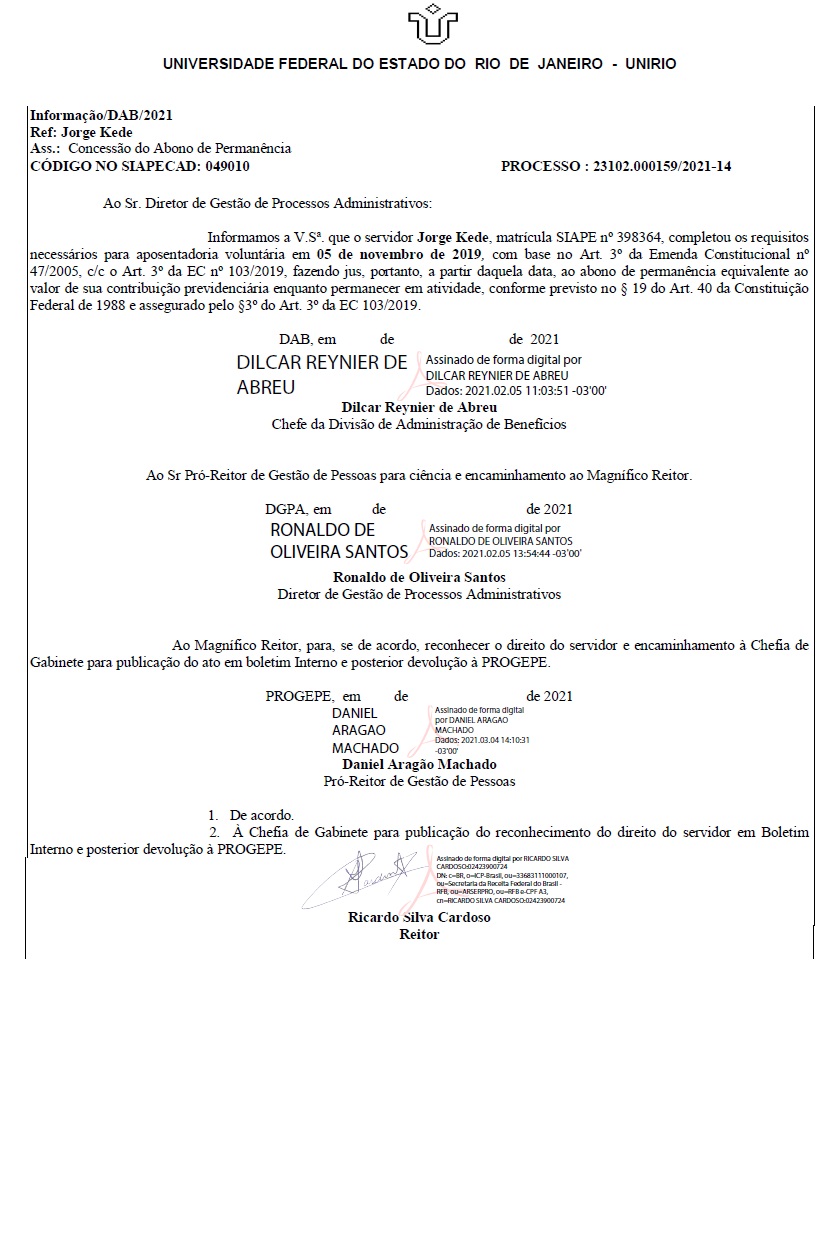 